توصيف مقرر  (  نصوص6   )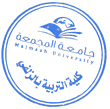 الكليةالتربية في الزلفيالتربية في الزلفيالتربية في الزلفيالقسم الأكاديمياللغة العربيةاللغة العربيةاللغة العربيةاسم المقررنصوص6رمز المقررARB376المستوىالسادسعدد الساعات المعتمدة للمقرر2هدف المقررتكوين الشخصية المستقلة للطلبة والقادرة على الحكم على النصوص بما يسهم في تنمية الذوق الأدبي لهم ، وبما يعلي من حسهم النقدي.تحليل الطلبة للنصوص الأدبية السعودية شعرا ونثرا بصورة تمكنهم من معرفة ألوان الإبداع التي تحملها وجوانب الضعف التي تعتريها.تكوين الشخصية المستقلة للطلبة والقادرة على الحكم على النصوص بما يسهم في تنمية الذوق الأدبي لهم ، وبما يعلي من حسهم النقدي.تحليل الطلبة للنصوص الأدبية السعودية شعرا ونثرا بصورة تمكنهم من معرفة ألوان الإبداع التي تحملها وجوانب الضعف التي تعتريها.تكوين الشخصية المستقلة للطلبة والقادرة على الحكم على النصوص بما يسهم في تنمية الذوق الأدبي لهم ، وبما يعلي من حسهم النقدي.تحليل الطلبة للنصوص الأدبية السعودية شعرا ونثرا بصورة تمكنهم من معرفة ألوان الإبداع التي تحملها وجوانب الضعف التي تعتريها.موضوعات المقررمقدمة عن المقرر وأهدافه وطرق تقويمه ومحتوياته وطرائق تحليل النصوص الأدبية .دراسة ستة نصوص أدبية (شعرية ونثرية ) من فترة الأدب السعودي ممثلة للموضوعات الشعرية والاتجاهات .مقدمة عن المقرر وأهدافه وطرق تقويمه ومحتوياته وطرائق تحليل النصوص الأدبية .دراسة ستة نصوص أدبية (شعرية ونثرية ) من فترة الأدب السعودي ممثلة للموضوعات الشعرية والاتجاهات .مقدمة عن المقرر وأهدافه وطرق تقويمه ومحتوياته وطرائق تحليل النصوص الأدبية .دراسة ستة نصوص أدبية (شعرية ونثرية ) من فترة الأدب السعودي ممثلة للموضوعات الشعرية والاتجاهات .المراجعدواوين الشعراء السعوديين وكتابات الأدباء النثرية في الأدب السعودي التي يختارها أستاذ المقرر.في الأدب السعودي الحديث، 	أ.د. حسين علي محمد، 	دار النشرالدولي، الطبعة الثانية 	1430هـ - 2009مدواوين الشعراء السعوديين وكتابات الأدباء النثرية في الأدب السعودي التي يختارها أستاذ المقرر.في الأدب السعودي الحديث، 	أ.د. حسين علي محمد، 	دار النشرالدولي، الطبعة الثانية 	1430هـ - 2009مدواوين الشعراء السعوديين وكتابات الأدباء النثرية في الأدب السعودي التي يختارها أستاذ المقرر.في الأدب السعودي الحديث، 	أ.د. حسين علي محمد، 	دار النشرالدولي، الطبعة الثانية 	1430هـ - 2009م